上投摩根鑫睿优选一年持有期混合型证券投资基金2022年第3季度报告2022年9月30日基金管理人：上投摩根基金管理有限公司基金托管人：兴业银行股份有限公司报告送出日期：二〇二二年十月二十六日§1  重要提示基金管理人的董事会及董事保证本报告所载资料不存在虚假记载、误导性陈述或重大遗漏，并对其内容的真实性、准确性和完整性承担个别及连带责任。 基金托管人兴业银行股份有限公司根据本基金合同规定，于2022年10月25日复核了本报告中的财务指标、净值表现和投资组合报告等内容，保证复核内容不存在虚假记载、误导性陈述或者重大遗漏。 基金管理人承诺以诚实信用、勤勉尽责的原则管理和运用基金资产，但不保证基金一定盈利。 基金的过往业绩并不代表其未来表现。投资有风险，投资者在作出投资决策前应仔细阅读本基金的招募说明书。 本报告中财务资料未经审计。本报告期自2022年7月1日起至9月30日止。§2  基金产品概况§3  主要财务指标和基金净值表现3.1 主要财务指标单位：人民币元注：本期已实现收益指基金本期利息收入、投资收益、其他收入(不含公允价值变动收益)扣除相关费用后的余额，本期利润为本期已实现收益加上本期公允价值变动收益。 上述基金业绩指标不包括持有人认购或交易基金的各项费用（例如，开放式基金的申购赎回费、红利再投资费、基金转换费等），计入费用后实际收益水平要低于所列数字。3.2 基金净值表现3.2.1 本报告期基金份额净值增长率及其与同期业绩比较基准收益率的比较3.2.2自基金合同生效以来基金累计净值增长率变动及其与同期业绩比较基准收益率变动的比较上投摩根鑫睿优选一年持有期混合型证券投资基金累计净值增长率与业绩比较基准收益率历史走势对比图(2022年3月1日至2022年9月30日)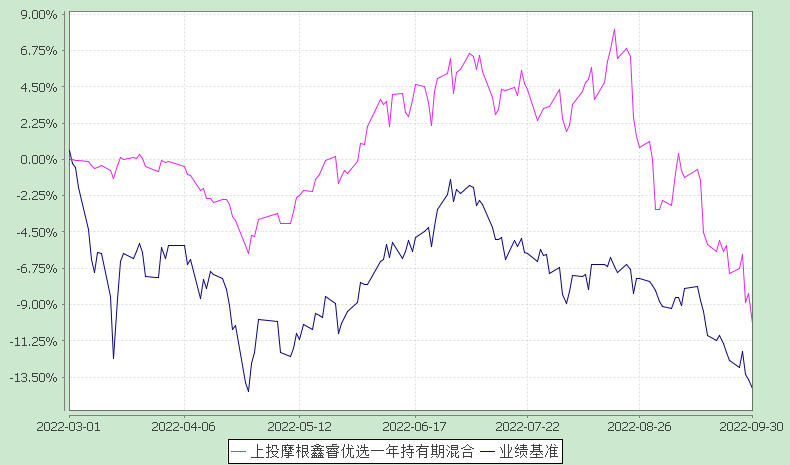 注本基金合同生效日为2022年3月1日，截至本报告期末本基金合同生效未满一年。本基金建仓期为本基金合同生效日起 6 个月，建仓期结束时资产配置比例符合本基金基金合同规定。§4  管理人报告4.1 基金经理(或基金经理小组)简介注：1. 任职日期和离任日期均指根据公司决定确定的聘任日期和解聘日期。2. 倪权生先生为本基金首任基金经理，其任职日期指本基金基金合同生效之日。 3. 证券从业的含义遵从行业协会《证券业从业人员资格管理办法》的相关规定。4.1.1 期末兼任私募资产管理计划投资经理的基金经理同时管理的产品情况4.2 管理人对报告期内本基金运作遵规守信情况的说明在本报告期内，基金管理人不存在损害基金份额持有人利益的行为，勤勉尽责地为基金份额持有人谋求利益。基金管理人遵守了《证券投资基金法》及其他有关法律法规、《上投摩根鑫睿优选一年持有期混合型证券投资基金基金合同》的规定。基金经理对个股和投资组合的比例遵循了投资决策委员会的授权限制，基金投资比例符合基金合同和法律法规的要求。4.3 公平交易专项说明4.3.1 公平交易制度的执行情况报告期内，本公司继续贯彻落实《证券投资基金管理公司公平交易制度指导意见》等相关法律法规和公司内部公平交易流程的各项要求，严格规范境内上市股票、债券的一级市场申购和二级市场交易等活动，通过系统和人工相结合的方式进行交易执行和监控分析，以确保本公司管理的不同投资组合在授权、研究分析、投资决策、交易执行、业绩评估等投资管理活动相关的环节均得到公平对待。对于交易所市场投资活动，本公司执行集中交易制度，确保不同投资组合在买卖同一证券时，按照时间优先、比例分配的原则在各投资组合间公平分配交易量；对于银行间市场投资活动，本公司通过对手库控制和交易室询价机制，严格防范对手风险并检查价格公允性；对于申购投资行为，本公司遵循价格优先、比例分配的原则，根据事前独立申报的价格和数量对交易结果进行公平分配。报告期内，通过对不同投资组合之间的收益率差异比较、对同向交易和反向交易的交易时机和交易价差监控分析，未发现整体公平交易执行出现异常的情况。4.3.2 异常交易行为的专项说明报告期内，通过对交易价格、交易时间、交易方向等的分析，未发现有可能导致不公平交易和利益输送的异常交易行为。所有投资组合参与的交易所公开竞价同日反向交易成交较少的单边交易量超过该证券当日成交量的5%的情形：无。4.4 报告期内基金的投资策略和业绩表现说明4.4.1报告期内基金投资策略和运作分析三季度市场波动较大，投资情绪整体偏弱，海外加息进一步加剧市场对流动性的担心。从国内经济环境来看，二季度疫情影响边际减弱后，经济活动有所恢复，但疫情因素仍然不时影响经济活动，消费活动尚未完全恢复到正常状态。地产销售整体仍在筑底，投资拐点仍需等待。出口金额尽管边际增速有所放缓，但增速绝对值仍维持较好，出口表现出一定韧性，由于海外通胀、加息等因素的影响，市场仍然对未来海外需求有所担心。整体而言，市场目前处于情绪相对底部。从中报披露的上市公司盈利变化来看，A股中报收入和盈利增速均较一季度有所回落，其中中小市值公司的相对业绩增速继续下降。从行业角度看，景气度相对较高的行业集中在资源（煤炭、有色等）、化工和电力设备等高景气制造业。在细分领域，我们寻找盈利增长相对确定性更高的机会，在一些细分行业，由于其自身的需求周期较好或处于国产化渗透率提升阶段，相关企业增长受外部宏观经济影响相对较小，保持着较快增速，如军工、新材料、半导体设备材料、新能源产业链等。而随着生产、生活的智能化和场景虚拟化，各种新兴的应用场景不断出现，这也推动对相关软硬件的需求。组合配置方面，一方面继续配置前期已经布局的，基本面较强且业绩增长确定性较高的新能源、军工、半导体设备材料、新材料等行业。其中新能源重点关注竞争格局较好的中上游环节。军工重点关注业绩处于高增长，利润率持续提升的军工电子和航空航天产业链，半导体重点关注在晶圆产能扩产背景下受益的国产设备和材料。新材料方面，重点布局国产替代空间大的化工、金属新材料。另一方面，组合也在布局一些估值处于低位，交易热度较低，但基本面仍有稳定增长的企业，如医药、农业等行业。展望后市，尽管短期受到内外部不确定性因素的影响，宏观经济和资本市场有所波动，但目前从估值看全市场已经处于估值低位，隐含着投资者较低的预期。若在基本面、政策面或流动性方面看到边际改善，市场情绪有望修复。4.4.2报告期内基金的业绩表现本报告期上投摩根鑫睿优选一年持有期混合份额净值增长率为:-14.80%，同期业绩比较基准收益率为:-12.66%。§5  投资组合报告5.1 报告期末基金资产组合情况5.2 报告期末按行业分类的股票投资组合5.2.1报告期末按行业分类的境内股票投资组合5.3期末按公允价值占基金资产净值比例大小排序的股票投资明细
5.3.1报告期末按公允价值占基金资产净值比例大小排序的前十名股票投资明细5.4 报告期末按债券品种分类的债券投资组合本基金本报告期末未持有债券。5.5 报告期末按公允价值占基金资产净值比例大小排序的前五名债券投资明细本基金本报告期末未持有债券。5.6 报告期末按公允价值占基金资产净值比例大小排序的前十名资产支持证券投资明细本基金本报告期末未持有资产支持证券。5.7 报告期末按公允价值占基金资产净值比例大小排序的前五名贵金属投资明细本基金本报告期末未持有贵金属。5.8 报告期末按公允价值占基金资产净值比例大小排序的前五名权证投资明细本基金本报告期末未持有权证。5.9 报告期末本基金投资的股指期货交易情况说明本基金本报告期末未持有股指期货。5.10报告期末本基金投资的国债期货交易情况说明本基金本报告期末未持有国债期货。5.11 投资组合报告附注5.11.1报告期内本基金投资的前十名证券的发行主体本期没有出现被监管部门立案调查，或在报告编制日前一年内受到公开谴责、处罚的情形。5.11.2报告期内本基金投资的前十名股票中没有在基金合同规定备选股票库之外的股票。5.11.3 其他资产构成5.11.4报告期末持有的处于转股期的可转换债券明细本基金本报告期末未持有处于转股期的可转换债券。5.11.5报告期末前十名股票中存在流通受限情况的说明本基金本报告期末前十名股票中不存在流通受限情况。5.11.6投资组合报告附注的其他文字描述部分因四舍五入原因，投资组合报告中分项之和与合计可能存在尾差。§6  开放式基金份额变动单位：份§7  基金管理人运用固有资金投资本基金情况7.1 基金管理人持有本基金份额变动情况单位：份7.2 基金管理人运用固有资金投资本基金交易明细无。§8  影响投资者决策的其他重要信息8.1 报告期内单一投资者持有基金份额比例达到或超过20%的情况§9  备查文件目录9.1 备查文件目录(一)中国证监会准予上投摩根鑫睿优选一年持有期混合型证券投资基金募集注册的文件(二)上投摩根鑫睿优选一年持有期混合型证券投资基金基金合同(三)上投摩根鑫睿优选一年持有期混合型证券投资基金托管协议(四)法律意见书(五)基金管理人业务资格批件、营业执照(六)基金托管人业务资格批件、营业执照(七)上投摩根基金管理有限公司开放式基金业务规则(八)中国证监会要求的其他文件9.2 存放地点基金管理人或基金托管人住所。9.3 查阅方式投资者可在营业时间免费查阅，也可按工本费购买复印件。上投摩根基金管理有限公司二〇二二年十月二十六日基金简称上投摩根鑫睿优选一年持有期混合基金主代码012904交易代码012904基金运作方式契约型开放式基金合同生效日2022年3月1日报告期末基金份额总额217,079,752.25份投资目标在严格的风险控制的前提下，采用定性与定量的分析，自上而下进行宏观分析和行业配置，自下而上精选个股，力争实现基金资产的长期增值。投资策略1、资产配置策略本基金将综合分析和持续跟踪基本面、政策面、市场面等多方面因素，对宏观经济、国家政策、资金面和市场情绪等影响证券市场的重要因素进行深入分析，重点关注包括 GDP 增速、固定资产投资增速、净出口增速、通胀率、货币供应、利率等宏观指标的变化趋势，结合股票、债券等各类资产风险收益特征，确定合适的资产配置比例。本基金将根据各类证券的风险收益特征的相对变化，适度的调整确定基金资产在股票、债券及现金等类别资产间的分配比例，动态优化投资组合。在控制风险的前提下，本基金将优先配置股票资产，本基金股票资产占基金资产的投资比例为60%-95%，其中港股通标的股票的投资比例不超过股票资产的50%。2、股票投资策略本基金依托基金管理人的研究平台，自上而下形成行业配置观点，选择中长期有较大发展空间的优势行业进行重点配置；同时自下而上形成个股配置观点，挖掘并灵活投资于各行业中最具有投资价值的上市公司，对买入个股进行深度研究和跟踪；通过行业配置与个股选择，获取超越业绩比较基准的超额收益。3、港股投资策略本基金可通过港股通机制投资于香港股票市场。对于港股投资，本基金将结合宏观基本面，包含资金流向等对香港上市公司进行初步判断，并结合产业趋势以及公司发展前景自下而上进行布局，从公司商业模式、产品创新及竞争力、主营业务收入来源和区域分布等多维度进行考量，挖掘优质企业。同时，关注港股中的稀缺行业和标的，与A股形成互补。本基金将通过自下而上方法挖掘优质个股，结合各项定量和定性指标挑选出最具上涨潜力的标的。4、债券投资策略本基金将在控制市场风险与流动性风险的前提下，根据对财政政策、货币政策的深入分析以及对宏观经济的持续跟踪，结合不同债券品种的到期收益率、流动性、市场规模等情况，灵活运用久期策略、期限结构配置策略、信用债策略、可转债策略等多种投资策略，实施积极主动的组合管理，并根据对债券收益率曲线形态、息差变化的预测，对债券组合进行动态调整。5、其他投资策略：包括股指期货投资策略、资产支持证券投资策略、股票期权投资策略、证券公司短期公司债券投资策略、存托凭证投资策略业绩比较基准中证800指数收益率*65%+中证港股通指数收益率*20%+上证国债指数收益率*15%风险收益特征本基金属于混合型基金产品，预期风险和收益水平高于债券型基金和货币市场基金，低于股票型基金。基金管理人上投摩根基金管理有限公司基金托管人兴业银行股份有限公司主要财务指标报告期(2022年7月1日-2022年9月30日)1.本期已实现收益-6,714,620.122.本期利润-33,864,015.843.加权平均基金份额本期利润-0.15614.期末基金资产净值194,908,354.015.期末基金份额净值0.8979阶段净值增长率①净值增长率标准差②业绩比较基准收益率③业绩比较基准收益率标准差④①-③②-④过去三个月-14.80%1.22%-12.66%0.77%-2.14%0.45%过去六个月-10.02%1.07%-8.71%1.00%-1.31%0.07%过去一年------过去三年------过去五年------自基金合同生效起至今-10.21%0.99%-14.22%1.17%4.01%-0.18%姓名职务任本基金的基金经理期限任本基金的基金经理期限证券从业年限说明姓名职务任职日期离任日期证券从业年限说明倪权生本基金基金经理2022-03-01-11年倪权生先生，上海交通大学金融学博士。自2011年7月至2014年12月，在博时基金管理有限公司任高级研究员；2015年1月至2019年8月，在浙商基金管理有限公司历任投资经理助理、基金经理/股票投资部副总经理；2019年8月起加入上投摩根基金管理有限公司，现任国内权益投资部均衡组组长兼资深基金经理。自2019年12月起任上投摩根成长先锋混合型证券投资基金基金经理。自2021年9月起同时担任上投摩根均衡优选混合型证券投资基金基金经理，自2022年1月起同时担任上投摩根全景优势股票型证券投资基金基金经理，自2022年3月起同时担任上投摩根鑫睿优选一年持有期混合型证券投资基金基金经理，自2022年8月起同时担任上投摩根核心优选混合型证券投资基金基金经理。姓名产品类型产品数量（只）资产净值(元)任职时间倪权生公募基金53,322,397,451.312015-03-30倪权生私募资产管理计划1684,896,017.712021-04-12倪权生其他组合---倪权生合计64,007,293,469.02序号项目金额(元)占基金总资产的比例(%)1权益投资146,028,449.1974.37其中：股票146,028,449.1974.372固定收益投资--其中：债券--资产支持证券--3贵金属投资--4金融衍生品投资--5买入返售金融资产--其中：买断式回购的买入返售金融资产--6银行存款和结算备付金合计48,567,852.2824.737其他各项资产1,768,672.550.908合计196,364,974.02100.00代码行业类别公允价值（元）占基金资产净值比例（％）A农、林、牧、渔业--B采矿业--C制造业130,865,039.7467.14D电力、热力、燃气及水生产和供应业--E建筑业3,727,807.851.91F批发和零售业--G交通运输、仓储和邮政业--H住宿和餐饮业--I信息传输、软件和信息技术服务业9,453,101.604.85J金融业--K房地产业--L租赁和商务服务业1,982,500.001.02M科学研究和技术服务业--N水利、环境和公共设施管理业--O居民服务、修理和其他服务业--P教育--Q卫生和社会工作--R文化、体育和娱乐业--S综合--合计146,028,449.1974.92序号股票代码股票名称数量(股)公允价值(元)占基金资产净值比例(％)1000733振华科技58,847.006,825,075.063.502300014亿纬锂能70,800.005,989,680.003.073300274阳光电源51,200.005,663,744.002.914000810创维数字348,167.005,563,708.662.855002180纳思达128,410.005,540,891.502.846000915华特达因108,100.004,474,259.002.307600529山东药玻150,615.004,363,316.552.248600765中航重机144,096.004,317,116.162.219688232新点软件84,056.004,127,149.602.1210002597金禾实业107,130.004,058,084.402.08序号名称金额(元)1存出保证金93,419.192应收证券清算款1,675,252.713应收股利-4应收利息-5应收申购款0.656其他应收款-7待摊费用-8其他-9合计1,768,672.55本报告期期初基金份额总额216,764,686.91报告期期间基金总申购份额315,065.34减：报告期期间基金总赎回份额-报告期期间基金拆分变动份额-本报告期期末基金份额总额217,079,752.25报告期期初管理人持有的本基金份额19,999,766.67报告期期间买入/申购总份额-报告期期间卖出/赎回总份额-报告期期末管理人持有的本基金份额19,999,766.67报告期期末持有的本基金份额占基金总份额比例（%）9.21投资者类别  报告期内持有基金份额变化情况报告期内持有基金份额变化情况报告期内持有基金份额变化情况报告期内持有基金份额变化情况报告期内持有基金份额变化情况报告期末持有基金情况报告期末持有基金情况投资者类别  序号持有基金份额比例达到或者超过20%的时间区间期初份额申购份额赎回份额持有份额份额占比机构120220701-2022093060,010,500.000.000.0060,010,500.0027.64%产品特有风险产品特有风险产品特有风险产品特有风险产品特有风险产品特有风险产品特有风险产品特有风险本基金的集中度风险主要体现在有单一投资者持有基金份额比例达到或者超过20%，如果投资者发生大额赎回，可能出现基金可变现资产无法满足投资者赎回需要以及因为资产变现成本过高导致投资者的利益受到损害的风险。本基金的集中度风险主要体现在有单一投资者持有基金份额比例达到或者超过20%，如果投资者发生大额赎回，可能出现基金可变现资产无法满足投资者赎回需要以及因为资产变现成本过高导致投资者的利益受到损害的风险。本基金的集中度风险主要体现在有单一投资者持有基金份额比例达到或者超过20%，如果投资者发生大额赎回，可能出现基金可变现资产无法满足投资者赎回需要以及因为资产变现成本过高导致投资者的利益受到损害的风险。本基金的集中度风险主要体现在有单一投资者持有基金份额比例达到或者超过20%，如果投资者发生大额赎回，可能出现基金可变现资产无法满足投资者赎回需要以及因为资产变现成本过高导致投资者的利益受到损害的风险。本基金的集中度风险主要体现在有单一投资者持有基金份额比例达到或者超过20%，如果投资者发生大额赎回，可能出现基金可变现资产无法满足投资者赎回需要以及因为资产变现成本过高导致投资者的利益受到损害的风险。本基金的集中度风险主要体现在有单一投资者持有基金份额比例达到或者超过20%，如果投资者发生大额赎回，可能出现基金可变现资产无法满足投资者赎回需要以及因为资产变现成本过高导致投资者的利益受到损害的风险。本基金的集中度风险主要体现在有单一投资者持有基金份额比例达到或者超过20%，如果投资者发生大额赎回，可能出现基金可变现资产无法满足投资者赎回需要以及因为资产变现成本过高导致投资者的利益受到损害的风险。本基金的集中度风险主要体现在有单一投资者持有基金份额比例达到或者超过20%，如果投资者发生大额赎回，可能出现基金可变现资产无法满足投资者赎回需要以及因为资产变现成本过高导致投资者的利益受到损害的风险。